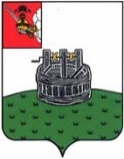 ЗЕМСКОЕ СОБРАНИЕ ГРЯЗОВЕЦКОГО МУНИЦИПАЛЬНОГО ОКРУГАРЕШЕНИЕот 14.11.2022                                   № 52                                  г. ГрязовецО назначении публичных слушаний по проекту бюджета Грязовецкого муниципального округа Вологодской области на 2023 год и плановый период 2024 и 2025 годовВ соответствии с Федеральным законом от 06.10.2003 № 131-ФЗ «Об общих принципах организации местного самоуправления в Российской Федерации», решением Земского Собрания Грязовецкого муниципального округа от 21.09.2022 № 8 «Об утверждении Положения о порядке организации и проведения публичных слушаний в Грязовецком муниципальном округе Вологодской области», Земское Собрание округа РЕШИЛО:1. Провести 08.12.2022 года в 10 часов 00 минут в зале Земского Собрания округа (г. Грязовец, ул. Карла Маркса, д. 58) публичные слушания по проекту решения Земского Собрания Грязовецкого муниципального округа Вологодской области «О бюджете Грязовецкого муниципального округа Вологодской области на 2023 год и плановый период 2024 и 2025 годов» (далее – проект бюджета округа). 2. Назначить председательствующим на публичных слушаниях председателя Земского Собрания Грязовецкого муниципального округа Вологодской области Шабалину Наталью Владимировну, докладчиком назначить начальника Управления финансов Грязовецкого муниципального района Кузнецову Наталью Александровну, секретарем назначить начальника управления по обеспечению деятельности Земского Собрания района и главы района Бобыкину Жанну Леонидовну.3. В публичных слушаниях вправе принять участие все жители Грязовецкого муниципального округа и представители средств массовой информации. Регистрация участников публичных слушаний начинается за 30 минут до их начала.4. Жители Грязовецкого муниципального округа вправе вынести на публичные слушания свои предложения и поправки к проекту бюджета округа в порядке, установленном Положением о порядке организации и проведения публичных слушаний в Грязовецком муниципальном округе Вологодской области.Предложения по проекту бюджета округа направляются в Земское Собрание Грязовецкого муниципального округа Вологодской области в письменном виде по адресу: 162000, Вологодская область, город Грязовец, улица Карла Маркса, дом 58, кабинет 28, тел.(81755)21199 либо посредством официального сайта Грязовецкого муниципального района в информационно-телекоммуникационной сети «Интернет», либо на адрес электронной почты: zms35@gradm.ru  не позднее одного дня проведения публичных слушаний.5. Все поступившие предложения к проекту бюджета округа подлежат обязательному обсуждению на публичных слушаниях. Инициаторам поправок и предложений предоставляется право изложения своей позиции на публичных слушаниях. Жители Грязовецкого муниципального округа принимают участие в публичных слушаниях в порядке, предусмотренном Положением о порядке организации и проведения публичных слушаний в Грязовецком муниципальном округе Вологодской области.6. По итогам публичных слушаний принимается итоговый документ – рекомендации (итоги) публичных слушаний, в которых должны быть изложены принятые на публичных слушаниях поправки к проекту бюджета округа на 2023 год и плановый период 2024 и 2025 годов.7. Рассмотрение и принятие проекта бюджета округа на 2023 год и плановый период 2024 и 2025 годов на заседании Земского Собрания Грязовецкого муниципального округа Вологодской области проходит в соответствии с требованиями Регламента Земского Собрания Грязовецкого муниципального округа Вологодской области. Итоги публичных слушаний подлежат обязательному рассмотрению на заседании Земского Собрания Грязовецкого муниципального округа Вологодской области при рассмотрении проекта бюджета округа.8. Настоящее решение и проект решения Земского Собрания Грязовецкого муниципального округа Вологодской области «О бюджете Грязовецкого муниципального округа Вологодской области на 2023 год и плановый период 2024 и 2025 годов» разместить на официальном сайте Грязовецкого муниципального района в информационно-телекоммуникационной сети «Интернет» и опубликовать в районной газете «Сельская правда».9. Настоящее решение вступает в силу со дня его принятия.Председатель Земского Собрания                      Глава Грязовецкого муниципального Грязовецкого муниципального округа              округа_________________          Н.В. Шабалина            _______________       С.А.Фёкличев